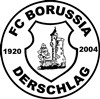 TeilnehmerFreizeit Turnier "Vorrunde"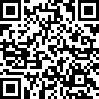 Ergebnisse live verfolgenGruppe CGruppe C9Söhne Köhler's10Cafe Malibu11Team Hacke12Black & Abis